KS1 TeddyLympics at HomeThis letter is from:Boogie Bear25 Fluffy RoadBear TownBEAR 123Dear Children, My name is Boogie Bear, and I am so happy that you will be taking part in my TeddyLympics event today. Here is what you need to do:First, print off your ‘teddy face’ and have fun colouring the teddy in. Alternatively, you could paint, use stickers, whatever you want! Please do not cut the teddy out as we will be using the face for another activity after the event.Next, go and find your favourite teddy (you may have more than one favourite!) Choose a space to do your TeddyLympics activities and make sure your teddy is sitting nicely and can watch you take part.Next, get a grown up to read the ‘instruction sheet’ about how to set up for your 4 activities. All the equipment you will need is listed here:A stopwatchSomething to make a line on the floor for you to jump over e.g., a rolled-up towelA ball or something to catch. If you do not have a ball you could use a rolled-up pair of socks or even a teddy!A measuring tape or a grown up to measure with big steps!Have fun taking part in all the activities, maybe some other family members can take part with you? Using the results table below, send your results back to your teacher. Once you have sent the results, you will receive a special certificate from me, the results will get added up and your teacher will let you know how you did in the competition. Lastly, get your teddy face that you coloured in at the start. Write some words around the face about how you feel after taking part in the TeddyLympics. I feel proud, fun, fit, happy, tired…can you think of any other words?I hope you have lots of fun.Love Boogie Bear 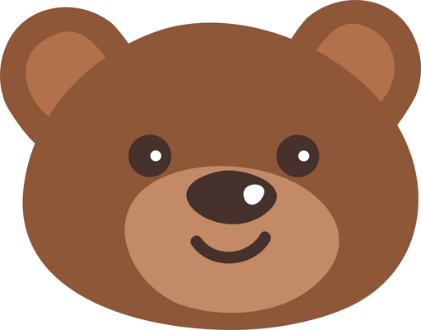 Name:ActivityScoreBalancer……..secondsBouncer……..jumpsCatcher……..catchesThrower……..metres 